Общество с ограниченной ответственностью 
«Большая Тройка»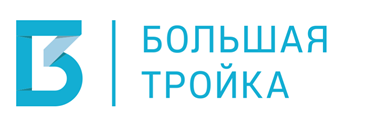 Юридический адрес: 121205, Москва г, территория инновационного центра Сколково, Большой бульвар, д 42, стр. 1, этаж 4, помещение 1575, раб.место 7Почтовый адрес: 125047, г. Москва, ул. Фадеева, д. 4АТелефон: (495) 109-03-05, (495) 109-08-20, e-mail: info@big3.ru, http://big3.ruОКПО 66963935, ОГРН 1107746574308, ИНН/КПП 7716668049/773101001ООО "Большая Тройка"ООО "Большая Тройка"ИНН:                     7716668049КПП:773101001ОГРН:1107746574308ОКПО:66963935Расчетный счет(Основной):40702810138090006297Банк:ПАО СБЕРБАНКБИК:04452522530101810400000000225Юридический адрес:121205, город Москва, б-р Большой (Сколково инновационного центра), дом 42, строение 1, эт/пом/раб 4/1575/7Фактический адрес:125047, г. Москва, ул. Фадеева, д. 4АТелефон:+7 (495) 109-03-05Генеральный директор:Седов Артем Владимирович